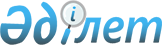 О внесении изменений в приказ Министра здравоохранения и социального развития Республики Казахстан от 17 августа 2015 года № 669 "Об утверждении Правил оказания стационарозамещающей помощи"
					
			Утративший силу
			
			
		
					Приказ Министра здравоохранения Республики Казахстан от 17 июля 2020 года № ҚР ДСМ-85/2020. Зарегистрирован в Министерстве юстиции Республики Казахстан 20 июля 2020 года № 20995. Утратил силу приказом Министра здравоохранения Республики Казахстан от 7 июня 2023 года № 106.
      Сноска. Утратил силу приказом Министра здравоохранения РК от 07.06.2023 № 106 (вводится в действие по истечении десяти календарных дней после дня его первого официального опубликования).
      В соответствии с подпунктом 95) пункта 1 статьи 7 Кодекса Республики Казахстан от 18 сентября 2009 года "О здоровье народа и системе здравоохранения", ПРИКАЗЫВАЮ:
      1. Внести в приказ Министра здравоохранения и социального развития Республики Казахстан от 17 августа 2015 года № 669 "Об утверждении Правил оказания стационарозамещающей помощи" (зарегистрирован в Реестре государственной регистрации нормативных правовых актов под № 12106, опубликован 6 октября 2015 года в Информационно-правововой системе "Әділет") следующее изменения:
      в Правилах оказания стационарозамещающей помощи, утвержденных указанным приказом:
      подпункт 2 пункт 16 изложить в следующей редакции:
      2) инфекционные заболевания, кроме оказания стационарозамещающей помощи больным с коронавирусной инфекцией COVID-19 на дому;
      пункт 17 изложить в следующей редакции
      "17. Медицинская помощь в стационаре на дому оказывается участковыми терапевтами, врачами общей практики, профильными специалистами, фельдшерами, акушерами, социальными работниками в области здравоохранения и медицинскими сестрами, психологами, по медицинским показаниям проводятся консультации других профильных специалистов".
      2. Департаменту организации медицинской помощи Министерства здравоохранения Республики Казахстан в установленном законодательством Республики Казахстан порядке обеспечить:
      1) государственную регистрацию настоящего приказа в Министерстве юстиции Республики Казахстан;
      2) размещение настоящего приказа на интернет-ресурсе Министерства здравоохранения Республики Казахстан;
      3) в течение десяти рабочих дней после государственной регистрации настоящего приказа в Министерстве юстиции Республики Казахстан предоставление в Юридический департамент Министерства здравоохранения Республики Казахстан сведений об исполнении мероприятий, предусмотренных подпунктами 1), 2) настоящего пункта.
      3. Контроль за исполнением настоящего приказа возложить на вице-министра здравоохранения Республики Казахстан Гиният А.
      4. Настоящий приказ вводится в действие по истечении десяти календарных дней после дня его первого официального опубликования.
					© 2012. РГП на ПХВ «Институт законодательства и правовой информации Республики Казахстан» Министерства юстиции Республики Казахстан
				
      Министр здравоохраненияРеспублики Казахстан 

А. Цой
